Use this template to plan an overview or summary of the teaching, learning and assessment for a band in the Australian Curriculum: Japanese. For planning advice, refer to the Planning for teaching, learning and assessment document available on the Planning tab for each learning area at www.qcaa.qld.edu.au/p-10/aciq/version-9/learning-areas. How to use this template: Type information into the fields (yellow shading). When the plan is complete, delete the highlighted instructions (blue shading). To do so, select the instruction text, click the Home tab > Styles dropdown > Clear All/Clear Formatting > text will revert to Normal style and you can delete the text. Note: Insert/delete rows/columns, as required, to provide an overview of the teaching, learning and assessment sequence across the band. Note: Adjust the table to reflect the number of units you will offer.Highlight the aspects of the achievement standard that will be assessed within each unit.Note: Adjust the table to reflect the number of units you will offer. Check or uncheck the columns as appropriate for each unit.Note: Adjust the table to reflect the number of units you will offer. Check or uncheck the columns as appropriate for each unit. © State of Queensland (QCAA) 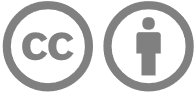 Licence: https://creativecommons.org/licenses/by/4.0 | Copyright notice: www.qcaa.qld.edu.au/copyright — lists the full terms and conditions, which specify certain exceptions to the licence. | Attribution (include the link): © State of Queensland (QCAA)  www.qcaa.qld.edu.au/copyright.Unless otherwise indicated material from Australian Curriculum is © ACARA 2010–present, licensed under CC BY 4.0. For the latest information and additional terms of use, please check the Australian Curriculum website and its copyright notice. 
Curriculum and assessment planLevel descriptionContext and cohort considerations (if applicable) In Years 3 and 4, Japanese language learning builds on each student’s prior learning and experiences with language. Students continue to communicate and work in collaboration with peers and teachers through purposeful and creative play in structured activities involving listening, speaking, viewing and some writing. They use Japanese to interact with peers and teachers and plan activities in familiar settings that reflect their interests and capabilities. In informal settings, they use local and digital resources to explore Japanese-speaking communities. They continue to receive extensive support through modelling, scaffolding, repetition and the use of targeted resources.Students develop active listening skills and use gestures, words and modelled expressions, imitating Japanese language sounds, pronunciation and intonation. They use their literacy capabilities in English to recognise differences between writing in alphabetic and script-based languages. With support, students read and write hiragana using long vowels, voiced and blended sounds, and some familiar kanji; they locate information, respond to, and create informative and imaginative texts. They access authentic and purpose-developed Japanese language texts such as picture books, stories, songs, digital and animated games, timetables, recipes and advertisements. They recognise that language and culture reflect practices and behaviours.Describe the context and cohort. Consider the following to make informed professional decisions during the planning process:relevant student data and information, e.g. achievement dataavailable resources, e.g. timetablingschool and sector priorities.Unit 1 — Unit 2 — Unit 3 — Unit 4 — Duration: Duration: Duration: Duration: Unit 1Unit 1Unit 2 Unit 2 Unit 3Unit 3Unit 4Unit 4Assessment — TimingAssessment — TimingAssessment — TimingAssessment — Timing AssessmentAchievement standardBy the end of Year 4, students use Japanese language to initiate structured interactions to share information related to the classroom and their personal world. They use modelled language to participate in spoken and written activities that involve planning. They locate and respond to key items of information in texts using strategies to help interpret and convey meaning in familiar contexts. They use modelled language and basic syntax to create texts. They use hiragana with support, and familiar kanji appropriate to context.Students imitate hiragana sounds, pronunciation and intonation patterns of Japanese language. They demonstrate understanding that Japanese has non-verbal, spoken and written language conventions and rules to create and make meaning. They recognise that some terms have cultural meanings. They identify patterns in Japanese and make comparisons between Japanese and English. They understand that the Japanese language is connected with culture, and identify how this is reflected in their own language(s) and culture(s).By the end of Year 4, students use Japanese language to initiate structured interactions to share information related to the classroom and their personal world. They use modelled language to participate in spoken and written activities that involve planning. They locate and respond to key items of information in texts using strategies to help interpret and convey meaning in familiar contexts. They use modelled language and basic syntax to create texts. They use hiragana with support, and familiar kanji appropriate to context.Students imitate hiragana sounds, pronunciation and intonation patterns of Japanese language. They demonstrate understanding that Japanese has non-verbal, spoken and written language conventions and rules to create and make meaning. They recognise that some terms have cultural meanings. They identify patterns in Japanese and make comparisons between Japanese and English. They understand that the Japanese language is connected with culture, and identify how this is reflected in their own language(s) and culture(s).By the end of Year 4, students use Japanese language to initiate structured interactions to share information related to the classroom and their personal world. They use modelled language to participate in spoken and written activities that involve planning. They locate and respond to key items of information in texts using strategies to help interpret and convey meaning in familiar contexts. They use modelled language and basic syntax to create texts. They use hiragana with support, and familiar kanji appropriate to context.Students imitate hiragana sounds, pronunciation and intonation patterns of Japanese language. They demonstrate understanding that Japanese has non-verbal, spoken and written language conventions and rules to create and make meaning. They recognise that some terms have cultural meanings. They identify patterns in Japanese and make comparisons between Japanese and English. They understand that the Japanese language is connected with culture, and identify how this is reflected in their own language(s) and culture(s).By the end of Year 4, students use Japanese language to initiate structured interactions to share information related to the classroom and their personal world. They use modelled language to participate in spoken and written activities that involve planning. They locate and respond to key items of information in texts using strategies to help interpret and convey meaning in familiar contexts. They use modelled language and basic syntax to create texts. They use hiragana with support, and familiar kanji appropriate to context.Students imitate hiragana sounds, pronunciation and intonation patterns of Japanese language. They demonstrate understanding that Japanese has non-verbal, spoken and written language conventions and rules to create and make meaning. They recognise that some terms have cultural meanings. They identify patterns in Japanese and make comparisons between Japanese and English. They understand that the Japanese language is connected with culture, and identify how this is reflected in their own language(s) and culture(s).By the end of Year 4, students use Japanese language to initiate structured interactions to share information related to the classroom and their personal world. They use modelled language to participate in spoken and written activities that involve planning. They locate and respond to key items of information in texts using strategies to help interpret and convey meaning in familiar contexts. They use modelled language and basic syntax to create texts. They use hiragana with support, and familiar kanji appropriate to context.Students imitate hiragana sounds, pronunciation and intonation patterns of Japanese language. They demonstrate understanding that Japanese has non-verbal, spoken and written language conventions and rules to create and make meaning. They recognise that some terms have cultural meanings. They identify patterns in Japanese and make comparisons between Japanese and English. They understand that the Japanese language is connected with culture, and identify how this is reflected in their own language(s) and culture(s).By the end of Year 4, students use Japanese language to initiate structured interactions to share information related to the classroom and their personal world. They use modelled language to participate in spoken and written activities that involve planning. They locate and respond to key items of information in texts using strategies to help interpret and convey meaning in familiar contexts. They use modelled language and basic syntax to create texts. They use hiragana with support, and familiar kanji appropriate to context.Students imitate hiragana sounds, pronunciation and intonation patterns of Japanese language. They demonstrate understanding that Japanese has non-verbal, spoken and written language conventions and rules to create and make meaning. They recognise that some terms have cultural meanings. They identify patterns in Japanese and make comparisons between Japanese and English. They understand that the Japanese language is connected with culture, and identify how this is reflected in their own language(s) and culture(s).By the end of Year 4, students use Japanese language to initiate structured interactions to share information related to the classroom and their personal world. They use modelled language to participate in spoken and written activities that involve planning. They locate and respond to key items of information in texts using strategies to help interpret and convey meaning in familiar contexts. They use modelled language and basic syntax to create texts. They use hiragana with support, and familiar kanji appropriate to context.Students imitate hiragana sounds, pronunciation and intonation patterns of Japanese language. They demonstrate understanding that Japanese has non-verbal, spoken and written language conventions and rules to create and make meaning. They recognise that some terms have cultural meanings. They identify patterns in Japanese and make comparisons between Japanese and English. They understand that the Japanese language is connected with culture, and identify how this is reflected in their own language(s) and culture(s).By the end of Year 4, students use Japanese language to initiate structured interactions to share information related to the classroom and their personal world. They use modelled language to participate in spoken and written activities that involve planning. They locate and respond to key items of information in texts using strategies to help interpret and convey meaning in familiar contexts. They use modelled language and basic syntax to create texts. They use hiragana with support, and familiar kanji appropriate to context.Students imitate hiragana sounds, pronunciation and intonation patterns of Japanese language. They demonstrate understanding that Japanese has non-verbal, spoken and written language conventions and rules to create and make meaning. They recognise that some terms have cultural meanings. They identify patterns in Japanese and make comparisons between Japanese and English. They understand that the Japanese language is connected with culture, and identify how this is reflected in their own language(s) and culture(s).ModerationContent descriptionsUnitsUnitsUnitsUnitsContent descriptionsUnitsUnitsUnitsUnitsCommunicating meaning in Japanese1234Understanding language and culture1234Interacting in Japanese initiate exchanges and respond to modelled questions about self, others, and classroom environment, using formulaic expressionsAC9LJ4C01Understanding systems of language recognise and use modelled combinations of hiragana sounds, pronunciation and intonation patterns of Japanese to form words and phrasesAC9LJ4U01participate in activities that involve planning with others, using a range of familiar phrases and modelled structuresAC9LJ4C02recognise Japanese language conventions, some kana and kanji rules, simple grammatical structures and basic syntax in familiar texts and contextsAC9LJ4U02Mediating meaning in and between languageslocate and respond to key information related to familiar content obtained from spoken, written and multimodal textsAC9LJ4C03recognise familiar Japanese language features and compare with those of English, in known contextsAC9LJ4U03develop strategies to comprehend and adjust Japanese language in familiar contexts to convey cultural meaningAC9LJ4C04Understanding the interrelationship of language and cultureidentify connections between Japanese language and cultural practicesAC9LJ4U04Creating text in Japanesecreate and present informative and imaginative spoken, written and multimodal texts using formulaic expressions, simple sentences, modelled textual conventions, hiragana with the chart as support, and familiar kanji appropriate to contextAC9LJ4C05General capabilitiesUnitsUnitsUnitsUnitsCross-curriculum prioritiesUnitsUnitsUnitsUnits12341234Critical and creative thinking Aboriginal and Torres Strait Islander histories and culturesDigital literacy Asia and Australia’s engagement with AsiaEthical understandingSustainabilityIntercultural understandingLiteracy NumeracyPersonal and social capability